www.FairPoint.com908 W. FrontviewDodge City KS 67801December 22, 2015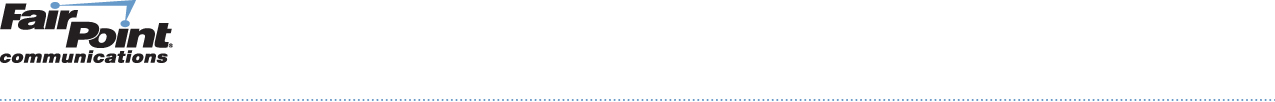 Steven ReedGovernor Office Bldg200 Madison StreetPO Box 360Jefferson City MO  65102-0360RE: 	Tariff Update – P.S.C. MO No. 1 – ExOp of Missouri, Inc. d/b/a FairPoint Communications   Dear Mr. Reed:Enclosed for the Commission’s approval, ExOp of Missouri, Inc. d/b/a FairPoint Communications, hereby submits the following tariff pages with changes to be effective January 1, 2016:	Section 9, Ninth Revised Sheet No. 51	Section 9, Seventh Revised Sheet No. 51.01The purpose of this filing is to offer a Business Customer Appreciation promotional offering for current Business customers who request a line disconnect but instead choose to retain the access line.  These customers will be eligible to receive a monthly discount for 12 months.  The promotion will run for 90 days from January 1, 2016 to March 30, 2016.  Discounts for eligible customers are as follows:	Business Customers 	$  2.50 per line per month	Centrex Customers	$  1.75 per line per month	ISDN PRI Customers	$17.75 per interface per monthPlease contact Beth Westman at 207.535.4249 or bwestman@fairpoint.com with any questions or concerns regarding this filing.Sincerely, 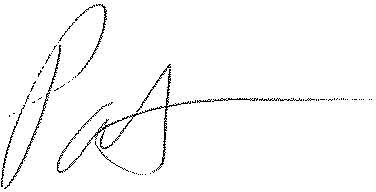 Patrick L. MorseSenior VP Governmental AffairsFairPoint Communications P: 620-227-4409F: 620-227-8576